lMADONAS NOVADA PAŠVALDĪBA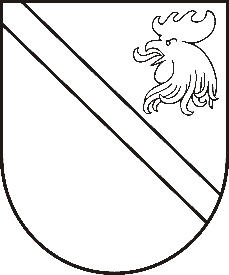 Reģ. Nr. 90000054572Saieta laukums 1, Madona, Madonas novads, LV-4801 t. 64860090, fakss 64860079, e-pasts: dome@madona.lv ___________________________________________________________________________MADONAS NOVADA PAŠVALDĪBAS DOMESLĒMUMSMadonā2018.gada 31.maijā								Nr.226									(protokols Nr.9, 31.p.)Par  audžuģimeņu biedrības “Spēkavots” iesniegumuMadonas novada pašvaldība 20.04.2018. ir saņēmusi Madonas reģiona audžuģimeņu biedrības “Spēkavots” iesniegumu (reģistrēts dokumentu reģistrācijas sistēmā ar Nr.MNP/2.1.3.2./18/1387) ar lūgumu nodrošināt transporta pakalpojumu novada audžuģimeņu un aizbildņu  ģimenēm, lai piedalītos  ikgadējā salidojumā  2018. gada  4. un 5. augustā  Rēzeknes novada atpūtas bāzē “Rāznas līcis”.Noklausījusies Sociālo un veselības jautājumu komitejas priekšsēdētāja A.Saknes sniegto informāciju, ņemot vērā Sociālo un veselības jautājumu komitejas atzinumu (09.05.2018. Protokols Nr.6, 4.p.) un 22.05.2018. Finanšu un attīstības komitejas atzinumu, atklāti balsojot: PAR – 13 (Zigfrīds Gora, Ivars Miķelsons, Andrejs Ceļapīters, Andris Dombrovskis, Antra Gotlaufa, Artūrs Grandāns, Gunārs Ikaunieks, Valda Kļaviņa, Andris Sakne, Rihards Saulītis, Inese Strode, Aleksandrs Šrubs, Gatis Teilis), PRET – NAV,  ATTURAS – NAV, Madonas novada pašvaldības dome  NOLEMJ:Atbalstīt biedrības “Spēkavots” lūgumu un samaksāt EUR 300,00 par transporta pakalpojumu vai nodrošināt  transporta pakalpojumu  novada audžuģimeņu  dalībai  ikgadējā salidojumā 2018. gada 4. un 5. augustā  Rēzeknes novada  atpūtas bāzē “Rāznas līcis”.Domes priekšsēdētāja vietnieks					Z.Gora